Любимый рецепт моей  мамы!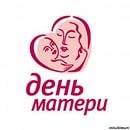 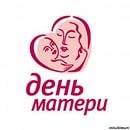 Мама — первое слово,
Главное слово в каждой судьбе.
Мама жизнь подарила,
Мир подарила мне и тебе.
Песня из к/ф «Мама» 
(слова: Ю.Энтин, музыка: Ж.Буржоа, Т.Попа)Нет, наверное, ни одной страны, где бы не отмечался День матери. В России День матери стали отмечать сравнительно недавно. Установленный Указом Президента Российской Федерации Б.Н. Ельцина № 120 «О Дне матери» от 30 января 1998 года, он празднуется в последнее воскресенье ноября, воздавая должное материнскому труду и их бескорыстной жертве ради блага своих детей.С инициативой учреждения Дня матери выступил Комитет Государственной Думы по делам женщин, семьи и молодежи. Текст Указа очень короток: «В целях повышения социальной значимости материнства постановляю:
1. Установить праздник — День матери и отмечать его в последнее воскресенье ноября.2. Настоящий Указ вступает в силу со дня его официального опубликования»,
но благодаря ему российские матери получили свой официальный праздник. Цель праздника – поддержать традиции бережного отношения к женщине, закрепить семейные устои, особо отметить значение в нашей жизни главного человека – Матери.Невозможно поспорить с тем, что этот праздник — праздник вечности. Из поколения в поколение для каждого человека мама — самый главный человек в жизни. Среди многочисленных праздников, отмечаемых в нашей стране, День матери занимает особое место. Это праздник, к которому никто не может остаться равнодушным. В этот день хочется сказать слова благодарности всем Матерям, которые дарят детям любовь, добро, нежность и ласку.

          Спасибо вам, родные! И пусть каждой из вас чаще говорят теплые слова ваши любимые дети! Пусть на их лицах светится улыбка и радостные искорки сверкают в глазах, когда вы вместе!Для каждого мама любима и поэтому  готовит лучше всех. Пожалуй, трудно найти человека, в памяти которого не хранились детские воспоминания о маминых вкусных блюдах. Ведь, что может быть лучше домашних рецептов, приготовленных самыми любимыми руками на свете? Управление образованием Мамско-Чуйского района предлагает присоединиться к Муниципальному проекту «Лучший рецепт моей мамы!» под девизом «От мамы - с любовью!»,  посвященному Дню Матери. Проект реализуется с 25 октября по 27 ноября 2016 года.Для участия в Проекте до 18 ноября 2016 года  принимаются творчески оформленные рецепты. На листе формат А3(А4) ярко и красочно описывается (прорисовывается) рецепт любимого блюда мамы или бабушки, а также алгоритм его приготовления. Работа может быть создана в любой технике (рисунок, аппликация, пластилин, соленое тесто, вышивка и др.), объемные работы в вертикальной и/или горизонтальной ориентации.Каждый рецепт имеет своё название. В нём должны быть показаны ингредиенты, входящие в рецепт, по шаговый порядок приготовления. Отдельно может быть представлена фотография готового блюда. Обязательно подпишите свою работу!Для отдаленных поселков, которые не могут предоставить работу, допускается фотография выполненной работы в 2-3 ракурсах.Приглашаем всех желающих поделиться своими лучшими рецептами или любимыми рецептами своей мамы, бабушки. Лучшие работы-рецепты будут обработаны и предложены к публикации в газете «Мамский горняк» и в газете районного детского парламента «Росток».Участники Проекта получат именной сертификат участника Муниципального проекта «Любимый рецепт моей мамы!».Работы предоставлять по адресу: п. Мама, ул.Советская, 25 (с пометкой для Аксёновой М.Н,).  Для отдаленных поселков - на адрес электронной почты: axyonovamn@mail.ru с пометкой «Любимый рецепт моей мамы».Вопросы можно задать по телефону: 2-16-51Управление образованием.